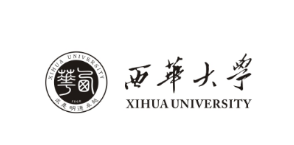 西华大学部门立卷归档范围及保管期限表                   西华大学档案馆2018年11月目  录1  党政办公室	32  纪委纪检室、监察处	53  党委组织部、统战部、党校	64  党委宣传部（新闻中心、易班发展中心）	85  机关党委	96  学生工作部、学生工作处（学生资助管理中心）	107党委武装部、政保部、保卫处	118  工  会	129  团  委	1310 发展规划部（处）	1411 教务处	1512  研究生部	1713 科技处（哲学社会科学科研管理办公室）	1914军民融合处、四川省军民融合协同创新中心	2115  党委教师工作部、人事处	2216  计划财务处	2317  审计处	2418  招生与就业处（就业指导中心）	2519  国际合作与交流处、港澳台办公室	2620  国有资产与物资设备管理处（招投标中心）	2721  基建处	2822  后勤管理处	3023  离退休工作处	3124  地方合作与服务处、校友总会办公室	3225 教师发展中心	3326  图书馆	3427  档案馆	3528  信息与网络管理中心	3629  学术期刊部	3730  心理健康服务与研究中心	3831  四川西华科教资产经营投资有限责任公司	3932  后勤服务总公司（实验学校、校医院、幼儿园）	4033 人南校区管委会 中国企业管理成都培训中心	4134  四川西华科技园管理有限责任公司	4235  宜宾研究院...............................................................................................................................4336  各学院	4437  创新创业学院	4638  国际教育学院	4739  继续教育学院	48西华大学部门文件材料归档范围、保管期限、分类表1  党政办公室党委文件(文书档案机构代码01)  行政文件(文书档案机构代码09)西华大学部门文件材料归档范围、保管期限、分类表2  纪委纪检室、监察处(文书档案机构代码02)西华大学部门文件材料归档范围、保管期限、分类表4  党委宣传部（新闻中心、易班发展中心）(文书档案机构代码04)西华大学部门文件材料归档范围、保管期限、分类表5  机关党委(文书档案机构代码24)西华大学部门文件材料归档范围、保管期限、分类表6  学生工作部、学生工作处（学生资助管理中心）(文书档案机构代码05)西华大学部门文件材料归档范围、保管期限、分类表7党委武装部、政保部、保卫处(文书档案机构代码08)西华大学部门文件材料归档范围、保管期限、分类表8  工  会(文书档案机构代码06)西华大学部门文件材料归档范围、保管期限、分类表9  团  委(文书档案机构代码07)西华大学部门文件材料归档范围、保管期限、分类表10 发展规划部（处）（文书档案机构代码 25）西华大学部门文件材料归档范围、保管期限、分类表11 教务处西华大学部门文件材料归档范围、保管期限、分类表12  研究生部西华大学部门文件材料归档范围、保管期限、分类表12 研究生部西华大学部门文件材料归档范围、保管期限、分类表14军民融合处、四川省军民融合协同创新中心(文书档案机构代码23) 西华大学部门文件材料归档范围、保管期限、分类表15  党委教师工作部、人事处(文书档案机构代码11)西华大学部门文件材料归档范围、保管期限、分类表16  计划财务处西华大学部门文件材料归档范围、保管期限、分类表17  审计处(文书档案机构代码12)西华大学部门文件材料归档范围、保管期限、分类表18  招生与就业处（就业指导中心）西华大学部门文件材料归档范围、保管期限、分类表19  国际合作与交流处、港澳台办公室西华大学部门文件材料归档范围、保管期限、分类表20  国有资产与物资设备管理处（招投标中心） (文书档案机构代码26)西华大学部门文件材料归档范围、保管期限、分类表21  基建处西华大学部门文件材料归档范围、保管期限、分类表23  离退休工作处(文书档案机构代码13)西华大学部门文件材料归档范围、保管期限、分类表24  地方合作与服务处、校友总会办公室(文书档案机构代码15)西华大学部门文件材料归档范围、保管期限、分类表25 教师发展中心(文书档案机构代码27)西华大学部门文件材料归档范围、保管期限、分类表26  图书馆(文书档案机构代码17)西华大学部门文件材料归档范围、保管期限、分类表27  档案馆(文书档案机构代码10)西华大学部门文件材料归档范围、保管期限、分类表28  信息与网络管理中心(文书档案机构代码18)西华大学部门文件材料归档范围、保管期限、分类表29  学术期刊部（《西华大学学报》、《西部经济论坛》、《高等教育研究》）西华大学部门文件材料归档范围、保管期限、分类表30  心理健康服务与研究中心(文书档案机构代码19)西华大学部门文件材料归档范围、保管期限、分类表31  四川西华科教资产经营投资有限责任公司（产业管理中心）(文书档案机构代码20)西华大学部门文件材料归档范围、保管期限、分类表32  后勤服务总公司（实验学校、校医院、幼儿园）(文书档案机构代码22)西华大学部门文件材料归档范围、保管期限、分类表33 四川西华科技园管理有限责任公司(文书档案机构代码21)西华大学部门文件材料归档范围、保管期限、分类表34 人南校区管委会 中国企业管理成都培训中心(文书档案机构代码 28)西华大学部门文件材料归档范围、保管期限、分类表35宜宾研究院(文书档案机构代码 29)西华大学部门文件材料归档范围、保管期限、分类表37  创新创业学院西华大学部门文件材料归档范围、保管期限、分类表38  国际教育学院西华大学部门文件材料归档范围、保管期限、分类表39  继续教育学院分类号序号类 目 名 称保管期限备 注DQ1上级党组织关于党的建设的文件材料中针对本校需长期贯彻执行的办法、规定等永久DQ2本校党委常委会、党委常委扩大会、书记办公会等党委会会议记录、纪要、决议及会议讨论的文件；“三重一大”事项相关材料永久DQ3党委工作计划、总结 永久DQ4党委发布的决定、办法、规定、通报、通知等 永久DQ5以党委名义召开的工作会议材料 永久DQ6本校党群系统启用印章的文件和印模永久DQ7校党委和上级党委调研、检查、巡视本校工作形成的文件材料 永久DQ8党委负责同志在校内的重要讲话稿和参加上级召开会议的发言稿永久DQ9重要的群众来信、来访及处理材料* 30年DQ10党委关于保密*、秘书、信息工作的文件 30年DQ11各分党委、总支报党委的工作计划、总结、报告、请示及批复 30年DQ12学生申诉材料及复查结论30年DQ13校领导参加上级党务工作会议带回的文件材料 10年DQ14收发文登记薄10年DQ19上述文件材料的电子版同纸质SX1920校党委发文的电子文件（光盘）永久SW21本单位形成的实物档案永久ZX22本单位形成的重大活动专项档案永久注：有“*”表示密级为秘密，其余为公开注：有“*”表示密级为秘密，其余为公开注：有“*”表示密级为秘密，其余为公开注：有“*”表示密级为秘密，其余为公开注：有“*”表示密级为秘密，其余为公开分类号序号类 目 名 称保管期限备 注XZ1全校性的规章制度 永久XZ2学校年度、学期工作计划、报告、总结、校历表永久XZ3校务会会议记录、纪要 永久XZ4 “三重一大”事项相关材料永久XZ5 本校教育事业改革、计划、方案及上级批复永久XZ6 学校评估材料 永久XZ7 有关全校性工作的调查材料和经验总结永久XZ8 行政系统启用或废止印章的文件及印模 永久XZ9 本校历史沿革、情况介绍永久XZ10 校史工作材料永久XZ11 本校大事记、简报、信息、动态等永久XZ12 本校向上级的请示及批复永久XZ13 上级关于行政管理的需长期贯彻执行的综合性文件30年XZ14全校性的工作会议、座谈会文件30年XZ15 本校各学院、各部门的请示及学校的批复 （分类立卷）30年XZ16校庆工作材料 30年XZ17 校领导在会上的重要讲话和参加校外会议发言稿30年XZ18 本校与有关单位签订的合同、协议书、意向书、备忘录30年XZ19调研材料；提供校领导决策参与的工作方案、建议等30年XZ20上级有关与本校、院、所、中心的重要来文30年XZ21案件的法律文书材料30年XZ22 领导参与上级行政工作会议带回的文件材料10年XZ23车辆工作的有关文件材料30年车队XZ24上述文件材料的电子版同纸质SX1925全校各单位年度工作计划；年终述职报告、总结光盘；校办发电子文件光盘永久SW26学校形成的实物档案永久ZX27本单位形成的重大活动专项档案永久分类号序号类 目 名 称保管期限备 注DQ1本校纪委、监督、监察工作计划、报告、总结、调查材料及重要统计*永久DQ2上级关于纪检、监察处工作的重要文件30年DQ3本校纪委、监察处工作规章制度30年DQ4本校纪委、监察处会议记录、纪要*30年DQ5党员处分、复查材料* 永久DQ6党风廉政建设专项治理材料30年DQ7中层党员领导廉政档案*30年DQ8群众来信、来访及处理材料*10年DQ9参加上级纪检、监察工作会议带回的文件材料10年DQ10上述文件材料的电子版同纸质SW11本单位形成的实物档案永久ZX12本单位形成的重大活动专项档案永久注：有“*”表示密级为秘密，其余为公开注：有“*”表示密级为秘密，其余为公开注：有“*”表示密级为秘密，其余为公开注：有“*”表示密级为秘密，其余为公开注：有“*”表示密级为秘密，其余为公开西华大学部门文件材料归档范围、保管期限、分类表3  党委组织部、统战部、党校(文书档案机构代码03)西华大学部门文件材料归档范围、保管期限、分类表3  党委组织部、统战部、党校(文书档案机构代码03)西华大学部门文件材料归档范围、保管期限、分类表3  党委组织部、统战部、党校(文书档案机构代码03)西华大学部门文件材料归档范围、保管期限、分类表3  党委组织部、统战部、党校(文书档案机构代码03)西华大学部门文件材料归档范围、保管期限、分类表3  党委组织部、统战部、党校(文书档案机构代码03)西华大学部门文件材料归档范围、保管期限、分类表3  党委组织部、统战部、党校(文书档案机构代码03)分类号序号类 目 名 称类 目 名 称保管期限备 注1本校组织工作计划、总结、决定、报告、调查材料、规章制度本校组织工作计划、总结、决定、报告、调查材料、规章制度永久2本校组织机构设置、变动的报告及决定、批复、通知本校组织机构设置、变动的报告及决定、批复、通知永久3上级、本校干部任免、调动的报告、决定、批复、通知等上级、本校干部任免、调动的报告、决定、批复、通知等永久4副处级以上干部名册副处级以上干部名册永久5本校处级干部公开选拔、竞争上岗及聘任材料本校处级干部公开选拔、竞争上岗及聘任材料永久6本校党代会文件材料本校党代会文件材料永久①大会计划、通知、工作报告、议程、决议、总结、记录、发言稿、领导讲话稿、大会主席团、秘书长和代表、列席代表名单；候选人登记表和情况介绍；大会选举办法、选举结果和上级批复等大会计划、通知、工作报告、议程、决议、总结、记录、发言稿、领导讲话稿、大会主席团、秘书长和代表、列席代表名单；候选人登记表和情况介绍；大会选举办法、选举结果和上级批复等永久②提案及办理情况；会议简报、会议情况、反映记录、小组会议记录等提案及办理情况；会议简报、会议情况、反映记录、小组会议记录等30年③参考文件；工作人员名单；工作证；代表证、列席证及选票式样参考文件；工作人员名单；工作证；代表证、列席证及选票式样10年7上级关于组织工作的重要文件上级关于组织工作的重要文件30年                                                                                           8校领导民主生活会材料*校领导民主生活会材料*30年                                                                                           9后备干部队伍建设材料*后备干部队伍建设材料*永久10干部考核材料干部考核材料永久11干部交流计划、考察报告、总结及有关管理材料干部交流计划、考察报告、总结及有关管理材料永久12干部教育管理、培训方面的文件材料干部教育管理、培训方面的文件材料永久13落实政策的有关材料落实政策的有关材料永久14本校发展党员工作规划、计划、总结、报告本校发展党员工作规划、计划、总结、报告永久15本校党员组织关系接、转及党员、党费管理材料本校党员组织关系接、转及党员、党费管理材料永久16党支部、党员目标管理材料党支部、党员目标管理材料永久17党员名册党员名册永久18发展新党员、预备党员转正或取消资格、党员退党的文件材料发展新党员、预备党员转正或取消资格、党员退党的文件材料永久19党员自费留学、探亲期间保留党籍材料党员自费留学、探亲期间保留党籍材料永久20基层党组织建立、调整、换届选举材料基层党组织建立、调整、换届选举材料永久21民主评议党员工作材料民主评议党员工作材料永久22表彰先进优秀党员和先进党组织、文件材料表彰先进优秀党员和先进党组织、文件材料永久23处分党员的文件材料*处分党员的文件材料*永久24党建研究会材料党建研究会材料30年25出席市级以上党代会代表名单、登记表及有关材料出席市级以上党代会代表名单、登记表及有关材料永久26重要会议记录重要会议记录永久27参加上级组织工作会议带回的文件材料参加上级组织工作会议带回的文件材料10年28上级关于党校工作的重要文件材料上级关于党校工作的重要文件材料30年党校29党校工作计划、总结、规章制度党校工作计划、总结、规章制度30年党校30党校工作表彰及申报材料党校工作表彰及申报材料30年党校31党校培训班材料党校培训班材料30年党校3232本校统战工作计划、总结、决定、报告、通告等永久3333统战工作情况调查、典型材料、统计报表永久3434本校各级人大代表、政协委员名单及审批材料永久3535上级关于统战工作的重要文件30年3636本校统战工作规章制度30年3737本校各民主党派总支（支部）负责人、成员名册及换届选举材料永久3838本校侨务、少数民族、宗教工作材料30年3939统战工作表彰及申报材料永久4040重要会议记录、大事记30年4141参加上级统战工作会议带回的文件材料10年4242校领导与党外人士联系交友的材料及统战工作网络人员名册10年4343上述文件材料的电子版同纸质SW4444本单位形成的实物档案永久ZX4545本单位形成的重大活动专项档案永久注：有“*”表示密级为秘密，其余为公开注：有“*”表示密级为秘密，其余为公开注：有“*”表示密级为秘密，其余为公开注：有“*”表示密级为秘密，其余为公开注：有“*”表示密级为秘密，其余为公开注：有“*”表示密级为秘密，其余为公开分类号序号类 目 名 称保管期限备 注DQ1反映本校各方面工作情况简报、图表等材料永久DQ2本校宣传工作计划、决定、报告、通知和总结 永久DQ3西华大学宣传画册永久DQ4西华要闻永久DQ5媒体看西华永久DQ6毕业典礼材料永久DQ7上级关于宣传工作的重要文件30年DQ8本校宣传工作规章制度；重要会议记录30年DQ9教职工政治思想工作动态、调查材料30年DQ10本校中心组、党员、教职工政治学习计划、总结、通知、决定 30年DQ11本校精神文明建设材料30年DQ12上级关于普法工作的重要文件30年DQ13本校普法工作规划、计划、总结材料30年DQ14反映本校重大活动的文字等材料30年DQ15易班建设工作有关计划、报告、通知和总结30年DQ16参加上级宣传思想工作会议带回的文件材料10年DQ17上述文件材料的电子版同纸质CB1218《西华大学报》及光盘永久SX19反映本校重大活动的照片、录音、录像、光盘等材料永久SW20本单位形成的实物档案永久ZX21本单位形成的重大活动专项档案永久分类号序号类 目 名 称保管期限备 注DQ1本校有关机关党委工作的决定、通知、条例、简报等永久DQ2机关党代会文件资料永久DQ3本部门工作计划、报告、总结、重要会议记录和规章制度永久DQ4机关党委书记办公会、机关党委支部书记联席会记录和纪要 30年DQ5机关纪委会议记录和纪要* 30年DQ6本部门开展的机关作风建设、机关党建、党风廉政建设等重要工作相关材料 30年DQ7本部门开展的机关工青妇等工作相关材料 30年DQ8群众来信、来访及处理材料*10年DQ9上级关于开展机关党委工作的重要文件30年或10年DQ10上述文件材料的电子版同纸质DQ11参加上级工作会议带回的文件材料10年SW12本单位形成的实物档案永久ZX13本单位形成的重大活动专项档案永久分类号序号类 目 名 称保管期限备 注DQ1本校有关学生思想政治工作的决定、通知、条例永久DQ2学工部学生思想政治工作计划、报告、总结永久DQ3学生思想政治工作典型调查材料和统计永久DQ4上级关于学生思想政治工作的重要文件30年DQ5关于学生政治工作队伍的选拔、管理文件30年DQ6各院、系学生政治工作人员名单30年DQ7本校思想政治教育研究材料30年DQ8特困生、勤工助学活动的材料30年DQ9本部门开展的重要的学生活动材料30年DQ10本处工作计划、报告、总结、重要会议记录，规章制度30年JX1111学生手册、研究生手册30年JX1112上级部门下发的关于学生奖励的文件30年JX1113参加上级学生工作会议带回的文件材料10年JX1114辅导员队伍培养方案、发展规划，辅导员培训等的文件和资料30年JX1415全校学生各类奖励材料（奖助学金、优秀学生、先进班集等）永久JX1416学生处分材料永久JX1417上述文件材料的电子版同纸质SX1918学生毕业留影光盘档案永久SW19本单位形成的实物档案、学生参加省市级以上比赛获奖证书、奖状等电子文件永久ZX20本单位形成的重大活动专项档案永久分类号序号类 目 名 称保管期限备注XZ1本校公安保卫工作计划、总结、报告、调查材料、统计报表永久XZ2上级关于公安保卫、武装、人防、民兵、年训工作的重要文件30年XZ3本校公安保卫、武装部工作方面的规章制度30年XZ4本校师生员工案件的侦察、调查、处分结论材料及上级的批复、判决书永久XZ5本校师生员工案件的平反、复查处理结论及上级的批复永久XZ6要害部门的公安保卫、消防工作30年XZ7保卫工作简报30年XZ8武装部工作计划、总结、调查报告30年XZ9武装部工作统计年报及重要报表30年XZ10复员、转业、退伍军人、军烈属名册和登记表永久XZ11军训、国防教育、人防工作材料30年XZ12双拥、军民共建、优抚工作材料永久XZ13参加上级工作会议带回的文件材料10年XZ14上述文件材料的电子版同纸质SW15本单位形成的实物档案永久ZX16本单位形成的重大活动专项档案永久分类号序号类 目 名 称保管期限备注DQ1工会工作计划、总结、报告、决定、重要通知、统计永久DQ2上级有关工会工作针对本校需长期贯彻执行的重要文件30年DQ3本校工会工作规章制度30年DQ4工会重要的会议纪录、纪要、工作简报30年DQ5本校教代会文件材料（通知、名单、报告、决议、选举结果、领导讲话、大会发言等文件）30年DQ6教代会工作机构及下设工作委员会形成的文件材料30年DQ7表彰工会工作先进集体、先进个人及申报材料永久DQ8工会干部名册、会员名册、登记表永久DQ9教职工运动会材料；校、院、机关工会举办的重大活动材料30年DQ10本校出席上级工代会、教代会、妇代会代表名单、登记表等材料永久DQ11工会权限内的机构调整、干部任免材料永久DQ12女工工作材料30年DQ13有关的重大活动的文字材料等30年DQ14参加上级工会会议带回的重要文件材料DQ15上述文件材料的电子版同纸质SX16教代会照片及电子文档永久SW17本单位形成的实物档案永久ZX18本单位形成的重大活动专项档案永久注：有“*”表示密级为秘密，其余为公开注：有“*”表示密级为秘密，其余为公开注：有“*”表示密级为秘密，其余为公开注：有“*”表示密级为秘密，其余为公开注：有“*”表示密级为秘密，其余为公开分类号序号类 目 名 称保管期限备 注DQ1校团委工作计划、报告、总结、规章制度永久DQ2团代会材料 永久DQ① 通知、名单、工作报告、议程、决议、选举结果、领导讲话、大会发言、大会选举办法和大会通过的文件；会议简报、会议记录，上级批复等永久DQ②其它参考文件：工作人员名单；工作证；代表证、列席证及选票式样10年DQ3学代会材料永久DQ①通知、名单、工作报告、议程、决议、选举结果、领导讲话、大会发言、大会选举办法和大会通过的文件；会议简报、会议记录，上级批复等永久DQ②其它参考文件：工作人员名单；工作证；代表证、列席证及选票式样10年 DQ4团干部名册、团员名册、学生会干部名册永久DQ5上级关于共青团工作的重要文件30年DQ6 校团委重要会议记录30年DQ7 表彰和奖励先进团支部、优秀团干、优秀团员的材料；处分团员的材料 永久DQ8 团委、学生会印发的文件30年DQ8 团委、学生会印发的文件30年DQ9 团内机构设置、人员调整材料 永久DQ10 各分团委的有关材料30年DQ11 团委工作典型调查材料；团组织关系接、转及团籍变更材料30年DQ12 科技文化艺术节材料；“西华杯”科技创新项目材料30年DQ12 科技文化艺术节材料；“西华杯”科技创新项目材料30年DQ13 暑期大学生社会实践活动材料 30年DQ13 暑期大学生社会实践活动材料 30年DQ14校团委牵头进行的重大活动的有关材料30年DQ15 学生会、研究生会工作计划、总结、简报等有关材料30年DQ16 本校学生组织参与的各种学会、社团的材料 30年DQ17 社团活动、社会实践的有关材料30年DQ18上述文件材料的电子版同纸质SX19重大学生活动照片及电子文档和光盘等永久SW20本单位形成的实物档案永久ZX21本单位形成的重大活动专项档案永久分类号序号类 目 名 称保管期限备 注XZ1有关的统计年报及重要资料永久2关于校内机构设置、变化的文件材料永久3关于编制规划、计划、报告及上级批复永久4关于学校发展规划、计划及上级批复永久5本单位工作计划、报告、总结永久6有关的重要会议记录、纪要、简报30年7 本单位有关规章制度30年8 本单位形成的重大活动的文字等资料30年9 上级关于学校发展规划的重要文件30年10 上述文件材料的电子版30年11参加上级工作会议带回的文件材料10年JX1212培养硕士学科、专业设置、论证、评估、申报、审批材料永久JX1213学校专业建设统计报表永久JX1214硕、博士点评估申报工作材料30年JX1215学科建设重要材料30年JX1216上级关于专业设置、建设的有关材料30年JX1217学校学科建设计划、简报、总结材料30年KY1218校级科研项目申报、验收、结题材料30年SW19本单位形成的实物档案永久SX20反映本院重大活动的照片、录音、录像、光盘等材料永久ZX21本单位形成的重大活动专项档案永久分类号序号类 目 名 称保管期限备 注JX111教学改革、培养目标、培养规格、学制等方面的指示、规定、办法永久JX112本校教学事业发展规划、实施计划、有关教学的规章制度、会议记录、调研报告、简报、总结永久JX113教学统计报表永久JX114教务处工作计划、总结、简报、重要会议记录30年JX115本校教学工作会议材料30年JX116教学检查、评估和各级优秀教学质量评奖材料30年JX117上级关于教学工作的重要文件材料30年JX118参加上级教学工作会议带回的文件材料10年JX129实验室论证、评估、申报、审批材料、本科实验室项目验收材料永久JX1210重点实验室建设材料永久JX1211实验室建设统计报表永久JX1211实验室建设统计报表永久JX1212学校本科专业建设材料永久JX1213学校本科专业建设统计报表永久JX1214校级以上教研项目申报、立项、结题材料和教学改革试点和试验材料永久JX1215重点、精品或示范课程等的申报、评估和验收相关文件材料永久JX1216学校本科专业建设计划、简报、总结材料永久JX1217全校课程建设规划、组织实施办法30年JX1218实验室建设计划、简报、总结材料30年JX1219上级关于实验室建设的文件材料30年JX1220上级关于本科专业设置、建设的有关材料30年JX1221参加上级实验室建设工作会议带回的文件材料10年JX1322专升本学生录取名册永久JX1423各专业在校学生情况统计表永久JX1424四、六级英语考试成绩、计算机等级考试成绩永久JX1425学生学籍变更材料（升级、留级、休学、复学、转学、退学）永久JX1426学生处分材料永久JX1527各专业教学计划、教学大纲、课程简介永久JX1528统考课程试题库30年JX1629优秀毕业设计（论文）摘要选编30年JX1730毕业证电子注册名单、肄业证证书编号及相关材料永久JX1731换发、补办毕业证明书材料永久JX1732毕业生学历证书审批表永久JX1833各系各专业使用教材目录及统计表30年JX1834学校自编教材（含教辅材料）30年JX1835上述文件材料的电子版同纸质SW1936本单位形成的实物档案永久SX1937新生入学电子注册名单光盘(入学登记表)永久SX1938在校学生名册电子文件光盘永久SX1939毕业生登记表电子光盘永久SX1940毕业生学历证书图像信息采集电子注册光盘永久ZX41本单位形成的重大活动专项档案永久分类号序号类 目 名 称保管期限备 注JX111本校研究生教育发展规划、实施计划、总结、调研报告、统计报表永久JX112研究生教育教学改革、培养目标、培养规格、学制等方面的规定、办法永久JX113本校研究生教育规章制度30年JX114本部工作计划、总结、重要会议记录30年JX115研究生教育检查、评估材料30年JX116研究生教育学分制材料30年JX117上级关于研究生教育工作的重要文件材料30年JX118参加上级研究生教育工作会议带回的文件材料10年JX139上级有关招收研究生工作的文件材料30年JX1310本校招收博士、硕士、研究生班的计划、规定、报告、招生目录、录取名单等新生录取工作材料永久JX1311研究生指导教师名册永久JX1312研究生入学试题30年JX1313招生工作宣传、招生工作总结10年JX1314招生考试工作中形成的文件材料10年JX1415在校研究生名册及统计表永久JX1416研究生成绩总册永久JX1417学籍变更材料(升级、留级、休学、复学、转学、退学)永久JX1418学生奖励材料(奖学金、优秀学生、先进班级等)永久JX1419学生处分材料永久JX1520研究生各专业培养计划、教学大纲永久JX1521课程建设要求及安排、课表30年JX1522典型教案、重要备课记录30年JX1623学位委员会授予各层次学位证书审批表、学位证书发放名单永久　JX1624补办学位证明书材料、补授学位证书材料永久　JX1625学位委员会会议决定永久　JX1626上级有关学位工作文件材料30年JX1627本校学位评定条例、办法及计划、总结30年JX1628学位委员会会议记录30年JX1729研究生毕业证电子注册名单永久JX1730补办研究生学历学位证明书材料永久JX1731研究生毕业生学历证书审批表永久32上述文件材料的电子版同纸质分类号序号类 目 名 称保管期限备 注SW33本单位形成的实物档案永久SX1934研究生电子注册名单光盘、在校研究生名册光盘、学位证书图像信息采集电子注册光盘永久ZX35本单位形成的重大活动专项档案永久西华大学部门文件材料归档范围、保管期限、分类表13 科技处（哲学社会科学科研管理办公室）西华大学部门文件材料归档范围、保管期限、分类表13 科技处（哲学社会科学科研管理办公室）西华大学部门文件材料归档范围、保管期限、分类表13 科技处（哲学社会科学科研管理办公室）西华大学部门文件材料归档范围、保管期限、分类表13 科技处（哲学社会科学科研管理办公室）西华大学部门文件材料归档范围、保管期限、分类表13 科技处（哲学社会科学科研管理办公室）西华大学部门文件材料归档范围、保管期限、分类表13 科技处（哲学社会科学科研管理办公室）分类号序号类 目 名 称保管期限备 注KY111本校科研工作统计报表、科研年报永久KY112科研行政管理文件材料30年KY113本校科研工作规章制度30年KY114科研工作规划、计划、总结、重要会议记录30年KY115本校与有关单位、个人签订的科研协(合)作、科技服务合同、协议书30年KY116校科研计划管理文件材料30年KY117校科研成果管理文件材料30年KY118校科研经费管理文件材料30年KY119专利管理工作文件材料30年KY1110专利证书永久KY1111科技推广与科技服务工作文件材料30年KY1111科技推广与科技服务工作文件材料30年KY1112科技情报管理文件材料30年KY1113申报科学基金及有关批复30年KY1114上级关于科研工作的文件30年KY1115全校性科研工作会议、学术交流活动材料10年KY1116参加上级科研工作会议带回的文件材料10年KY[12]KY[12]17科研课题(项目)材料由学校各课题组立卷归档KY[12]KY[12]①任务书、合同、协议书由学校各课题组立卷归档KY[12]KY[12]②开题报告与课题调研论证材料由学校各课题组立卷归档KY[12]KY[12]③课题研究计划、设计由学校各课题组立卷归档KY[12]KY[12]④计划执行情况、计划调整或撤销报告由学校各课题组立卷归档KY[12]KY[12]⑤课题投资和预决算材料由学校各课题组立卷归档KY[12]KY[12]⑵研究实验阶段材料由学校各课题组立卷归档KY[12]KY[12]①实验、测试、观测、调查、考察的各种原始记录（含关键配方、工艺流程及综合分析材料）由学校各课题组立卷归档KY[12]KY[12]②数据处理材料（包括计算机处理材料，如程序设计说明、框图、计算结果）由学校各课题组立卷归档KY[12]KY[12]③设计的文字说明和图纸（底图、蓝图、机械设计图、电子线路图等）由学校各课题组立卷归档KY[12]KY[12]④配套的照片、光盘等由学校各课题组立卷归档KY[12]KY[12]⑤样品、标本等实物的目录由学校各课题组立卷归档KY[12]KY[12]⑥研究工作阶段小结由学校各课题组立卷归档KY[12]KY[12]⑶总结鉴定阶段由学校各课题组立卷归档KY[12]KY[12]①研究报告、研制报告由学校各课题组立卷归档KY[12]KY[12]②论文、专著由学校各课题组立卷归档KY[12]KY[12]③工艺技术报告由学校各课题组立卷归档KY[12]KY[12]④技术诀窍报告由学校各课题组立卷归档KY[12]KY[12]⑤专家评审意见由学校各课题组立卷归档KY[12]KY[12]⑥鉴定证书由学校各课题组立卷归档KY[12]KY[12]⑦鉴定会材料（鉴定代表名单、会议记录、鉴定意见）由学校各课题组立卷归档KY[12]KY[12]⑧推广应用意见由学校各课题组立卷归档KY[12]KY[12]⑨课题工作总结由学校各课题组立卷归档KY[12]KY[12]⑷申报奖励阶段材料由学校各课题组立卷归档KY[12]KY[12]①科研成果登记表由学校各课题组立卷归档KY[12]KY[12]②科研成果报告表由学校各课题组立卷归档KY[12]KY[12]③科研成果奖励申报与审批材料由学校各课题组立卷归档CP1117本校产业发展规划、年度计划、总结、统计报表永久科技产业管理中心CP1118上级关于科技产业管理的文件材料30年科技产业管理中心CP1119本校产品生产与科技开发制定的各种规定、条例、办法、制度及手册、图表30年科技产业管理中心CP1120本校产品生产与科技开发的请示、报告、批复、批示30年科技产业管理中心CP1121产品生产与科技开发、管理与专业协作单位有关技术性方面来往的文件材料30年科技产业管理中心CP1122本处工作计划、总结、重要会议记录30年科技产业管理中心CP1123与协作单位签订的协议、合同书及重要来往信函30年科技产业管理中心CP1124本校隶属校办产业的报告、批复、许可证、产权登记表、年检材料等30年科技产业管理中心CP1125本校产业工作会议材料30年科技产业管理中心CP1126校办企业设立、合并、分立、终止或破产材料30年科技产业管理中心CP1127参加上级科技产业工作会议带回的文件材料30年科技产业管理中心CP1128上述文件材料的电子版同纸质科技产业管理中心CP[12]29产品项目材料分阶段进行整理，详见《高等学校产品类档案工作规范》30年科技产业管理中心 SW1330科研成果获奖材料（奖状、奖章、证书）原件永久ZX31本单位形成的重大活动专项档案永久分类号序号类 目 名 称保管期限备 注XZ1有关的统计年报及重要资料永久XZ2本校军民融合工作计划、总结、报告永久XZ3本校关于军民融合管理文件材料30年XZ4上级关于军民融合管理的重要文件材料30年XZ5有关的重要会议记录、纪要、简报30年XZ6本单位有关规章制度、工作计划30年XZ7与校外单位协作的各种材料30年XZ8有关重大活动的文字等资料30年XZ9上述文件材料的电子版同纸质SW10本单位形成的实物档案永久ZX11本单位形成的重大活动专项档案永久分类号序号类 目 名 称保管期限备 注XZ1人事统计报表永久XZ2人事工作计划、报告、总结、调查材料、重要会议记录永久XZ3人事处权限内的干部任免文件及名册永久XZ4教职工名册（分单位的总册、分类名册）登记表永久XZ5人才培养、管理工作计划、规定、总结永久XZ6师资国外培训、管理工作计划、规定、总结永久XZ7社保工作材料永久XZ8本校人事工作规章制度（包括教师手册）永久XZ9表彰和奖励先进集体、先进教职工的材料永久XZ10处分教职工的材料和复查、撤销处分的材料*永久XZ11教师工作量的规定及执行情况、各类人员岗位职责永久XZ12教师业务考核材料永久XZ13系、部、教研室、研究室正副主任名册永久XZ14教职工评定、聘任专业技术职称材料及上级批复永久XZ15教职工转正定级材料永久XZ16教职工工资审批表及工资调整材料、名册永久XZ17教职工校内调动的材料永久XZ18教职工录用、调入、调出的有关材料及教职工商调函件永久XZ19教职工退职、离职和出国的有关材料永久XZ20教职工离休、退休及有关荣誉证书授予工作的材料永久XZ21教职工校内福利工作（评残、工伤、死亡、抚恤、保险、福利等）材料永久XZ22人事档案管理的文件材料永久XZ23上级关于人事工作的重要文件30年或10年XZ24教师进修计划、安排、总结30年XZ25教职工动态月报30年XZ26临时工使用管理工作的文件材料30年XZ27参加上级人事工作会议带回的文件材料10年XZ28上述文件材料的电子版同纸质RW29教职工晋升高级职称评审材料永久SW30本单位形成的实物档案永久ZX31本单位形成的重大活动专项档案永久分类号序号类 目 名 称保管期限备 注CK111上级关于财务会计工作的重要文件永久CK112财会档案移交保管清册、财务工作总结永久CK113本校有关财务管理的规定、计划、重要会议记录及请示、报告、批复等文件30年CK114财会档案销毁清册30年CK115会计移交清册30年CK116财务、税收、物价大检查材料30年CK117财务会计检查达标评估材料30年CK118学校基金管理工作文件材料10年CK119参加上级财务工作会议带回的文件材料10年CK1110上述文件材料的电子版同纸质CK1211决算报表（含基建综合决算）永久CK1212年度以上规划表、分配计划、测算表及各种统计报表（含工资报表）30年CK1213预算会计报表10年CK1214季度以下各种计划、统计报表10年CK1315涉及外事会计帐簿永久存财务处CK1316总帐30年存财务处CK1317日记帐（其中现金、银行存款日记帐30年）30年存财务处CK1318预算内帐簿（含明细帐、分户或登记帐）30年存财务处CK1319预算外帐簿（含明细帐、分户或登记帐）30年存财务处CK1320学校专项基金帐簿30年存财务处CK1321固定资产明细帐（卡片）（固定资产报废清理后保管五年）30年存财务处CK1422涉及外事的会计凭证30年存财务处CK1423涉及债权、债务及未清理完毕的凭证30年存财务处CK1424预算内、外各种原始凭证、记帐凭证30年存财务处CK1425学校基金各种原始凭证、记帐凭证30年存财务处CK1426会计拨款凭证及其他会计凭证30年存财务处CK1427银行存款余额调节表30年存财务处CK1428银行对外帐单30年存财务处CK1529工资发放名册、卡片永久存财务处CK1530工资转移、证明、通知存根30年存财务处CK1531各种奖金、奖学金贷学金、助学金、名册、卡片30年存财务处SW32本单位形成的实物档案永久存财务处ZX33本单位形成的重大活动专项档案永久分类号序号类 目 名 称保管期限备 注XZ1上级有关审计工作的重要文件30年XZ2本校审计工作的规章制度30年XZ3审计工作计划、调查报告；重要会议记录30年XZ4审计工作总结、审计工作统计年报及重要报表永久XZ5各类审计活动的计划、报告、结论、处理决定及调查材料永久XZ6参加上级审计工作会议带回的文件材料10年XZ7上述文件材料的电子版同纸质SW8本单位形成的实物档案永久ZX9本单位形成的重大活动专项档案永久分类号序号类 目 名 称保管期限备注JX131本处规章制度，重要会议纪录、招生协议30年JX132上级有关招生工作的重要文件材料30年JX133招生计划、规定、生源计划、工作计划永久JX134新生录取材料及新生名单永久JX135本校招生工作的宣传、招生工作报告、总结30年JX136本处年度工作计划30年JX137本校组织单独招生考试工作中形成的文件材料30年JX178本校毕业生（研究生、本科生）就业方案及派遣名册永久JX179毕业生（研究生、本科生）工作计划、总结30年JX1710毕业生质量跟踪调查和信息反馈材料30年JX1711上级关于毕业生工作的重要文件材料30年JX1712本校毕业生就业指导工作的文件材料10年JX1713上述文件材料的电子版同纸质SW14本单位形成的实物档案永久SX1915本校招生宣传光盘永久SX1916新生录取名册光盘永久ZX17本单位形成的重大活动专项档案永久分类号序号类 目 名 称保管期限备 注WS111外事工作统计报表、外事工作总结等永久WS112上级关于外事工作的重要文件材料30年WS113本校外事工作规章制度、计划、简报及重要会议记录30年WS114外事工作会议材料30年WS115重大外事活动形成的文字材料等30年WS116参加上级外事工作会议带回的文件材料10年WS127出国（境）进修、留学取得学位及研究成果论文和各类证书（影印件）永久个人保存WS128上级对出国（境）人员的有关文件材料30年WS129国际学术会议论文30年个人保留WS1210出国（境）人员考察、访问材料30年WS1211出国（境）讲学、研究人员有关材料30年WS1212出国参加国际比赛、竞赛的有关材料30年WS1313外籍教师、专家、学者及友好人士来校讲学的讲稿、教材等材料永久各学院WS1314上级邀请、聘请外籍人士的计划、批复和来往函件30年人事处WS1315外国党政官员、各界人士来校参观访问的文件材料30年WS1316来校进修、短期培训研究的外籍人士有关材料30年WS1317学校举办国际比赛、竞赛有关材料30年WS1418中外合作校际交流协议、合同、项目纪要材料、备忘录永久WS1419本校完成的国际合作项目、成果等材料永久WS1420授予外籍人员名誉称号的材料永久人事处WS1421国际会议的有关材料30年WS1422上述文件材料的电子版同纸质WS1523外国留学生录取审批材料永久SX24来校国际合作、联合办学、外出留学、工作、出国活动等照片永久SW25中外合作校际交流双方互赠的礼品、纪念品及本单位形成的其他实物档案永久ZX26本单位形成的重大活动专项档案永久分类号序号类 目 名 称保管期限备 注XZ1本处工作计划、总结、重要会议记录、各类统计报表永久XZ2校内产权变动材料永久XZ3全校资产清查材料永久XZ4全校资产处置材料永久XZ5对外签订的土地、房屋管理等有关协议  永久XZ6本校国有资产管理的文件材料永久XZ7公有住房出售评估材料永久XZ8职工购买公有住房申请、审批材料永久XZ9教职工住房货币化补贴审批表、金额发放汇总表永久XZ10本校国有资产管理工作规章制度30年XZ11房屋管理、调配使用、转移等的规定、总结30年XZ12上级关于国有资产管理工作的重要文件30年XZ13国有资产及小宗物资的招投标材料30年XZ14本单位形成的重大活动的文字材料30年JJ15本校土地产权材料永久JJ16本校房屋产权材料永久JJ17基建项目的招投标材料永久SB18设备移交清册及仪器设备报废永久SB19上述文件材料的电子版同纸质SB20仪器设备的招投标材料30年SW21本单位形成的实物档案永久ZX22本单位形成的重大活动专项档案永久分类号序号类 目 名 称保管期限备 注JJ111学校总体规划、设计总平面图永久JJ112基建工作总体规划永久JJ113全校地质勘探、地形测量材料永久JJ114关于土地征用、租借的报告、上级批复、红线图、拆迁、补偿协议书等材料永久JJ115基建年度工作总结、统计报表永久JJ116基建工作计划、重要会议记录30年JJ117本校基建工作规章制度30年JJ118上级关于基建工作的重要文件30年JJ119参加上级基建工作会议带回的文件材料10年JJ[12]10基建工程分项目按阶段进行整理永久详见
《高等学校基
建类档案工作规范》JJ[12](1)可行性研究材料永久详见
《高等学校基
建类档案工作规范》JJ[12](2)设计基础材料永久详见
《高等学校基
建类档案工作规范》JJ[12](3)设计文件材料永久详见
《高等学校基
建类档案工作规范》JJ[12](4)工程管理文件材料永久详见
《高等学校基
建类档案工作规范》JJ[12](5)施工文件材料永久详见
《高等学校基
建类档案工作规范》JJ[12]①土地施工文件材料永久详见
《高等学校基
建类档案工作规范》JJ[12]②设备及管线安装施工文件材料永久详见
《高等学校基
建类档案工作规范》JJ[12]③电气、仪表安装施工文件材料永久详见
《高等学校基
建类档案工作规范》JJ[12](6)竣工验收文件材料永久详见
《高等学校基
建类档案工作规范》JJ[12](7)基建工程项目财务、器材管理文件材料永久详见
《高等学校基
建类档案工作规范》JJ[12](8)生产技术准备、试生产过程的文件材料永久详见
《高等学校基
建类档案工作规范》JJ[12](9)工程监理方面的文件材料永久详见
《高等学校基
建类档案工作规范》JJ[12]①监理实施细则永久详见
《高等学校基
建类档案工作规范》JJ[12]②监理月报永久详见
《高等学校基
建类档案工作规范》JJ[12]③监理会议纪要永久详见
《高等学校基
建类档案工作规范》JJ[12]④监理工程师指令单、通告单、联系单永久详见
《高等学校基
建类档案工作规范》JJ[12]⑤监理日志永久详见
《高等学校基
建类档案工作规范》JJ[12]⑥被监理单位申报表永久详见
《高等学校基
建类档案工作规范》JJ[12]⑦工程监理总结永久详见
《高等学校基
建类档案工作规范》JJ[12]⑧工程竣工验收监理质量评估报告永久详见
《高等学校基
建类档案工作规范》JJ[12]⑨监理工作总结永久详见
《高等学校基
建类档案工作规范》JJ[12]11上述文件材料的电子版同纸质SX12基建项目开工照片永久SW13本单位形成的实物档案永久ZX14本单位形成的重大活动专项档案永久西华大学部门文件材料归档范围、保管期限、分类表22  后勤管理处(文书档案机构代码14)西华大学部门文件材料归档范围、保管期限、分类表22  后勤管理处(文书档案机构代码14)西华大学部门文件材料归档范围、保管期限、分类表22  后勤管理处(文书档案机构代码14)西华大学部门文件材料归档范围、保管期限、分类表22  后勤管理处(文书档案机构代码14)西华大学部门文件材料归档范围、保管期限、分类表22  后勤管理处(文书档案机构代码14)西华大学部门文件材料归档范围、保管期限、分类表22  后勤管理处(文书档案机构代码14)分类号序号类 目 名 称保管期限备 注XZ1全校房屋拆除、危房鉴定材料永久XZ2本部门工作总结、各类统计报表永久XZ3上级关于后勤管理工作的重要文件30年XZ4本部门工作计划、重要会议记录、调查材料30年XZ5防疫、防震、防汛、三废治理工作的文件材料30年XZ6爱国卫生、公费医疗、保健工作计划、总结、规定、通知等文件30年XZ7本校后勤管理处及各科规章制度30年XZ8本单位形成的重大活动的文字等资料30年XZ9与后勤服务总公司签订有关协议30年XZ10参加上级后勤管理工作会议带回的文件材料10年JJ1111水、电、气管道分布图永久12招标工程永久(1)维修工程准备阶段文件永久①本校维修项目计划、批复永久JJ[12]JJ[12]②施工招标文件材料永久JJ[12]JJ[12]③施工承包合同永久JJ[12]JJ[12]④维修项目预算30年JJ[12]JJ[12](2)施工阶段30年JJ[12]JJ[12]①开工报告30年JJ[12]JJ[12]②图纸会审纪要30年JJ[12]JJ[12]③施工日志30年JJ[12]JJ[12]④维修施工计划、方案、技术措施30年JJ[12]JJ[12]⑤原材料及构件厂证明、质量鉴定永久JJ[12]JJ[12]⑥施工试验记录永久JJ[12]JJ[12]⑦维修项目竣工报告永久JJ[12]JJ[12](3)维修项目改建图永久JJ[12]JJ[12]①水、电线路改建图永久JJ[12]JJ[12]②结构改建图永久JJ[12]JJ[12]13非招标工程(水、电线路改变较大的施工图)永久SW14本单位形成的实物档案永久ZX15本单位形成的重大活动专项档案分类号序号类 目 名 称保管期限备注XZ1离退休人员情况统计资料、花名册永久XZ2离退休人员的死亡花名册永久XZ3本处工作总结永久XZ4本校离退休管理工作规章制度30年XZ5本处工作计划、总结、重要会议记录30年XZ6上级关于离退休管理工作的重要文件30年XZ7组织开展全校离退休人员重要活动材料30年XZ8开展尊老、敬老、爱老等活动的文件材料10年XZ9上述文件材料的电子版同纸质SW10本单位形成的实物档案永久ZX11本单位形成的重大活动专项档案永久分类号序号类 目 名 称保管期限备 注XZ1本处工作计划、报告30年XZ2本处有关规章制度30年XZ3有关的重要会议记录、纪要、简报30年XZ4本处工作总结、有关的统计年报及重要资料永久XZ5与校外单位协作的各种材料30年XZ6校友工作材料30年XZ7校友先进事迹材料永久XZ8有关重大活动的文字等资料30年XZ9有关教育发展基金会的文件材料30年XZ10有关精准扶贫工作的文件材料30年XZ11上述文件材料的电子版同纸质SX1912反映校友、校友会活动及地方合作的照片永久SW13本单位形成的实物档案永久ZX14本单位形成的重大活动专项档案永久分类号序号类 目 名 称保管期限备 注XZ1本校教师发展工作统计年报及重要报表永久XZ2本校教师发展工作的文件材料永久XZ3教师发展工作总结永久XZ4师资培训计划、总结、报告、统计花名册等永久XZ5教师发展工作计划、调查报告；重要会议记录永久XZ6普通话考试花名册永久XZ7本校教师发展工作的规章制度30年XZ8上级有关教师发展工作的重要文件30年XZ9本单位工作中的重大活动的文件材料30年XZ10参加上级教师发展工作会议带回的文件材料10年XZ11上述文件材料的电子版同纸质SW12本单位形成的实物档案永久ZX13本单位形成的重大活动专项档案永久分类号序号类 目 名 称保管期限备 注XZ1图书馆概况、发展规划、藏品目录、统计及统计年报、工作总结等永久XZ2上级关于图书馆工作的文件30年XZ3图书馆工作规划、计划、重要会议记录30年XZ4图书馆工作规章制度30年XZ5图书馆工作评估材料30年XZ6图书馆工作表彰及申报材料30年XZ7图书馆与校外交流的有关材料30年XZ8参加上级图书馆工作会议带回的文件材料10年XZ9上述文件材料的电子版同纸质JX1510专业课程试题库30年SW11本单位形成的实物档案永久ZX12本单位形成的重大活动专项档案永久分类号序号类 目 名 称保管期限备 注XZ1档案工作概况、发展规划、藏品目录、统计及统计年报、工作总结永久档案馆XZ2档案馆指南、全宗介绍、档案编研材料永久档案馆XZ3上级关于档案工作的重要文件30年档案馆XZ4本校档案工作计划、报告、总结、重要会议记录及规章制度30年档案馆XZ5档案工作评估材料；档案工作表彰及申报材料30年档案馆XZ6档案业务指导、检查、督促工作中形成的文件材料30年档案馆XZ7上述文件材料的电子版同纸质SW8学校形成的实物档案永久ZX9本单位形成的重大活动专项档案永久分类号序号类 目 名 称保管期限备 注XZ1上级关于校园网络建设工作的重要文件 30年XZ2本校网络服务管理中心工作规划、计划、总结、重要会议记录30年XZ3本校网络服务管理中心工作规章制度 30年XZ4网络服务管理中心与校外交流的有关材料30年XZ5参加上级网络管理会议带回的文件材料 10年XZ6工作总结永久XZ7学校校园网工程招投标、验收材料 永久XZ8上述文件材料的电子版同纸质SW9本单位形成的实物档案永久ZX10本单位形成的重大活动专项档案永久分类号序号类 目 名 称保管期限备 注CB111本校编辑出版工作规划、计划、报告、总结、简报、重要会议记录和统计报表永久CB112本校编辑出版工作规章制度永久CB113上级有关编辑出版工作的文件30年CB114参加上级编辑出版会议带回的文件材料10年CB135编辑出版合同、协议书永久CB136出版通知单、书刊、音像出版物样品（正式出版物）永久CB137原稿（含照片、手迹原件）或复制件（退还作者后应有原稿签收单）30年CB138各级审稿单或历次审稿意见、与作者重要的来往信件30年CB139获奖或受查处情况的文件材料30年CB1310再版修改意见10年CB1311上述文件材料的电子版同纸质SW12本单位形成的实物档案永久SX1913各类出版物的电子文件光盘永久ZX14本单位形成的重大活动专项档案永久分类号序号类 目 名 称保管期限备 注XZ1本校学生心理咨询工作计划、总结、统计报表、报告长久XZ2本校学生心理咨询工作规章制度30年XZ3关于学生心理咨询的调查报告等文件材料30年XZ4本校学生心理咨询工作的重要会议记录30年XZ5开展学生心理健康教育的文件材料30年XZ6上级关于学生心理咨询工作的重要文件30年XZ7心理咨询中心与校外交流的材料30年XZ8有关心理咨询中心的重大活动的文字材料等30年XZ9参加上级关于学生心理咨询工作会议带回的材料10年XZ10上述文件材料的电子版同纸质XZ11学生心理咨询形成的各种材料（具体个案由心理咨询中心保存）10年SW12本单位形成的实物档案永久ZX13本单位形成的重大活动专项档案永久分类号序号类 目 名 称保管期限备 注XZ1工作总结、有关的统计年报及重要资料永久XZ2本单位工作计划、报告30年XZ3有关的重要会议记录、纪要、简报30年XZ4本单位有关规章制度30年XZ5与校外单位协作的各种材料30年XZ6有关重大活动的文字等资料30年CK117财务方面的有关文件30年CK118上述文件材料的电子版同纸质CK129会计报表永久或30年CK1310会计帐簿永久或30年CK1411会计凭证永久或30年SW12本单位形成的实物档案永久ZX13本单位形成的重大活动专项档案永久分类号序号序号类 目 名 称保管期限备 注XZ1师生员工健康状况调查材料及统计报表、工作总结、各类统计年报材料师生员工健康状况调查材料及统计报表、工作总结、各类统计年报材料永久校医院XZ2后勤服务总公司及各科工作规章制度后勤服务总公司及各科工作规章制度30年XZ3后勤服务总公司工作计划、重要会议记录后勤服务总公司工作计划、重要会议记录30年XZ4后勤服务总公司内部干部聘任的文件材料后勤服务总公司内部干部聘任的文件材料30年XZ5后勤服务总公司内部各单位形成的文件材料后勤服务总公司内部各单位形成的文件材料30年XZ6伙食工作的有关材料伙食工作的有关材料30年XZ7校园绿化工作的有关材料校园绿化工作的有关材料30年XZ8后勤服务总公司与下属各科签订的协议后勤服务总公司与下属各科签订的协议10年XZ9集团内部工作请示、报告及批复集团内部工作请示、报告及批复10年XZ10上级关于后勤服务集团工作的文件上级关于后勤服务集团工作的文件10年XZ11参加上级后勤管理工作会议带回的文件材料参加上级后勤管理工作会议带回的文件材料10年XZ12上述文件材料的电子版上述文件材料的电子版同纸质SW13本单位形成的实物档案本单位形成的实物档案永久ZX14本单位形成的重大活动专项档案本单位形成的重大活动专项档案永久分类号序号类 目 名 称保管期限备 注XZ1有关的统计年报及重要资料、工作总结永久XZ2本单位工作计划、报告30年XZ3有关的重要会议记录、纪要、简报30年XZ4本单位有关规章制度30年XZ5与校外单位协作的各种材料30年XZ6有关重大活动的文字等资料30年CK117财务方面的有关文件30年CK118上述文件材料的电子版同纸质CK129会计报表永久或30年CK1310会计帐簿永久或30年CK1411会计凭证永久或30年SW12本单位形成的实物档案永久ZX13本单位形成的重大活动专项档案永久分类号序号类 目 名 称保管期限备 注XZ1本单位工作统计年报及重要报表、工作总结永久XZ2本单位工作的规章制度30年XZ3本单位工作计划、调查报告；重要会议记录30年XZ4本单位形成的重大活动的文字材料30年XZ5上述文件材料的电子版30年XZ6参加上级工作会议带回的文件材料10年XZ7上述文件材料的电子版同纸质SW8本单位形成的实物档案永久ZX9本单位形成的重大活动专项档案永久分类号序号类 目 名 称保管期限备 注XZ1学校关于宜宾研究院的发展规划、总结永久XZ2本单位工作统计年报及重要报表永久XZ3本单位工作总结永久XZ4本单位重要会议记录30年XZ5本单位工作的规章制度30年XZ6本单位工作计划、报告、通知等文件30年XZ7本单位形成的重大活动的文字材料30年XZ8上述文件材料的电子版30年XZ9参加上级工作会议带回的文件材料10年XZ10上述文件材料的电子版同纸质SW11本单位形成的实物档案永久ZX12本单位形成的重大活动专项档案永久西华大学部门文件材料归档范围、保管期限、分类表36 各学院西华大学部门文件材料归档范围、保管期限、分类表36 各学院西华大学部门文件材料归档范围、保管期限、分类表36 各学院西华大学部门文件材料归档范围、保管期限、分类表36 各学院西华大学部门文件材料归档范围、保管期限、分类表36 各学院西华大学部门文件材料归档范围、保管期限、分类表36 各学院分类号分类号序号类 目 名 称保管期限备 注JX11JX111本院工作计划、总结，规章制度，重要会议纪录30年JX11JX112本院参与的重大活动的文字、电子文档等材料30年JX11JX113非学历教育的培训班，进修班材料30年JX11JX114学生运动会材料（由体育学院立卷归档）30年JX14JX145学生成绩册永久JX15JX156典型教案、重要备课记录30年JX15JX157教学实习、生产实习、社会调查、社会实践计划、总结及有关材料10年JX15JX158各专业课程试题库30年JX16JX16JX16JX169本科生优秀学士学位论文30年JX16JX16JX16JX1610研究生学籍材料及学位论文永久JX16JX16JX16JX16⑴全日制研究生学位材料、在职攻读学位研究生学位材料永久JX16JX16JX16JX16①研究生个人培养计划永久JX16JX16JX16JX16②中期考核表及论文开题报告永久JX16JX16JX16JX16③教学实践情况考核表永久JX16JX16JX16JX16④毕业论文工作计划永久JX16JX16JX16JX16⑤学位论文及独创性声明永久JX16JX16JX16JX16⑥毕业论文答辨申请书永久JX16JX16JX16JX16⑦学位申请书永久JX16JX16JX16JX16⑧学位论文专家评阅表永久JX16JX16JX16JX16⑨答辩记录、答辨决议及表决票永久JX16JX16JX16JX16⑩学位授予决定永久JX16JX16JX16JX16研究生学籍卡永久JX16JX16JX16JX16⑵同等学力人员申请学位材料永久JX16JX16JX16JX16①学位授予决定永久JX16JX16JX16JX16②申请学位资格审核表永久JX16JX16JX16JX16③申请硕士学位专业知识结构与水平认定登记表永久JX16JX16JX16JX16④申请硕士学位论文工作计划表永久JX16JX16JX16JX16⑤申请硕士学位开题报告永久JX16JX16JX16JX16⑥学位论文答辩申请书永久JX16JX16JX16JX16⑦学位论文专家评阅表永久JX16JX16JX16JX16⑧学位论文答辩申请书永久JX16JX16JX16JX16⑨学位申请书永久JX16JX16JX16JX16⑩学位论文答辩表决票、答辩决议及答辩记录永久JX16JX16JX16JX16学位论文及独创性声明永久JX16JX16JX16JX16对申请人在教学、科研、专门技术、管理等方面作出成绩的认定永久JX16JX16JX16JX16研究生学籍卡永久JX16JX16JX16JX1630研究生学位论文及评审材料永久JX16JX16JX16JX16⑴全日制研究生学位材料、在职攻读学位研究生学位材料永久JX16JX16JX16JX16①研究生个人培养计划永久JX16JX16JX16JX16②中期考核表及论文开题报告永久JX16JX16JX16JX16③教学实践情况考核表永久JX18JX1811自编、主编教材30年JX18JX1812自编、主编教学指导书、实习指导书和习题集30年JX18JX1813其它有保存价值的自编参考资料10年JX18JX1814上述文件材料的电子版同纸质SX1209SX120915毕业生照片永久SXSX16反映本院重大活动的照片、录音、录像、光盘等材料永久SWSW17本单位形成的实物档案永久SX19SX1918本科生优秀毕业设计光盘30年SX19SX1919研究生学位论文光盘30年ZXZX20本单位形成的重大活动专项档案永久ZL11ZL1121原始成绩单10年资料分类号序号类 目 名 称保管期限备注JX111本学院规章制度，重要会议纪录30年JX112有保存价值的自编参考资料30年JX113“菁蓉创客学院”相关文件材料30年JX124创新创业教育学科建设和课程建设文件材料永久JX125大学生创新创业相关材料30年JX12国家级、省级大学生创新创业训练计划、项目材料30年JX12大学生创业团队材料30年JX126上述文件材料的电子版同纸质SW7本单位形成的实物档案永久SX198反映本院重大活动的照片、录音、录像、光盘等材料永久ZX9本单位形成的重大活动专项档案永久分类号序号类 目 名 称保管期限备注JX111本学院规章制度，重要会议纪录30年JX112有保存价值的自编参考资料30年JX113学校有关学生对外交流合作项目材料30年JX114学院重大活动相关材料30年JX135外国（籍）留学生学籍登记表、学籍卡片永久JX136外国（籍）留学生学学习情况、成绩及评语永久JX137外国（籍）留学生学生名册永久JX138外国（籍）留学生教学计划、大纲、安排永久JX139外国（籍）留学生学位论文及学位证书复印件永久JX1310外国（籍）留学生去向及有关材料永久JX1311学生出国衔接培训相关材料（语言培训、外国大学学习方式及有关课程学习等）永久JX1412 出国交流学生在外学习成绩册永久JX1413上述文件材料的电子版同纸质SW14本单位形成的实物档案永久SX1915反映本院重大活动、重要对外接待的照片、录音、录像、光盘等材料永久ZX16本单位形成的重大活动专项档案永久分类号序号类 目 名 称保管期限备 注JX111本校与外单位签订的成人教育联合办学合同、协议书30年JX112本校成人教育发展规划、实施计划、调研报告、总结、统计报表永久JX113上级关于成人教育工作的文件材料30年JX114本校成人教育管理规章制度30年JX115本院工作计划、简报、重要会议记录30年JX116非学历教育管理材料30年
JX117自学考试管理材料30年
JX118参加上级成人教育工作会议带回的文件材料10年JX129成人教育学科、专业设置、论证、评估、申报、审批材料永久JX1310上级关于招生工作的文件30年JX1311招生计划、新生录取材料及名册永久JX1412各教学站点学生成绩总册永久JX1413成教学生学籍变更材料（升级、留级、休学、复学、转学、退学）永久JX1514各专业教学计划、教学大纲永久　JX1615成教本科毕业生申请学士学位审查材料永久JX1616上级有关成人教育学位工作文件30年JX1617本校有关成教学位评定条例、办法及计划、总结30年JX1718成教毕业证电子注册名单永久　JX1719成教毕业生学历证书审批发放表永久JX1720上述文件材料的电子版同纸质SW21本单位形成的实物档案永久SX1922成教毕业证电子注册名单光盘永久ZX23本单位形成的重大活动专项档案永久